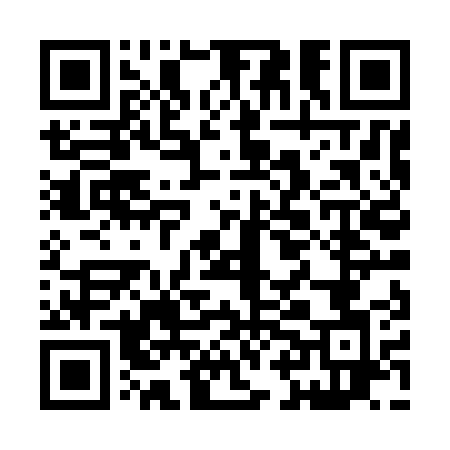 Ramadan times for Bila Hurka, Czech RepublicMon 11 Mar 2024 - Wed 10 Apr 2024High Latitude Method: Angle Based RulePrayer Calculation Method: Muslim World LeagueAsar Calculation Method: HanafiPrayer times provided by https://www.salahtimes.comDateDayFajrSuhurSunriseDhuhrAsrIftarMaghribIsha11Mon4:384:386:2412:134:096:026:027:4212Tue4:364:366:2212:124:116:046:047:4413Wed4:344:346:2012:124:126:056:057:4514Thu4:314:316:1812:124:136:076:077:4715Fri4:294:296:1612:124:156:096:097:4916Sat4:274:276:1312:114:166:106:107:5117Sun4:244:246:1112:114:176:126:127:5218Mon4:224:226:0912:114:186:136:137:5419Tue4:204:206:0712:104:196:156:157:5620Wed4:174:176:0512:104:216:166:167:5721Thu4:154:156:0312:104:226:186:187:5922Fri4:134:136:0112:104:236:196:198:0123Sat4:104:105:5912:094:246:216:218:0324Sun4:084:085:5612:094:256:226:228:0525Mon4:054:055:5412:094:276:246:248:0626Tue4:034:035:5212:084:286:256:258:0827Wed4:004:005:5012:084:296:276:278:1028Thu3:583:585:4812:084:306:286:288:1229Fri3:553:555:4612:074:316:306:308:1430Sat3:533:535:4412:074:326:316:318:1631Sun4:504:506:421:075:337:337:339:181Mon4:484:486:401:075:357:347:349:192Tue4:454:456:371:065:367:367:369:213Wed4:434:436:351:065:377:377:379:234Thu4:404:406:331:065:387:397:399:255Fri4:374:376:311:055:397:417:419:276Sat4:354:356:291:055:407:427:429:297Sun4:324:326:271:055:417:447:449:318Mon4:304:306:251:055:427:457:459:339Tue4:274:276:231:045:437:477:479:3510Wed4:244:246:211:045:447:487:489:37